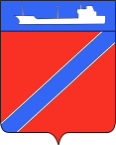 ПОСТАНОВЛЕНИЕАДМИНИСТРАЦИИ ТУАПСИНСКОГО ГОРОДСКОГО ПОСЕЛЕНИЯ               ТУАПСИНСКОГО РАЙОНА От 17.01.2020                                                                             № 29г. ТуапсеО предоставлении Шунаеву А.Е. разрешения на отклонение от предельных параметров разрешенного строительства, реконструкции объектов капитального строительства на земельном участке с кадастровым номером: 23:51:0102003:1175, расположенном по адресу: Краснодарский край, Туапсинский район, г. Туапсе, ул. Кирова, уч. 60б 	В соответствии с Градостроительным кодексом Российской Федерации, Федеральным законом от 6 октября 2003 года № 131-ФЗ «Об общих принципах организации местного самоуправления в Российской Федерации», Правилами землепользования и застройки Туапсинского городского поселения Туапсинского района, утвержденными решением Совета Туапсинского городского поселения от 24 сентября 2015 года № 43.2, учитывая заключение о результатах публичных слушаний от 18 декабря 2019 года,    п о с т а н о в л я ю: 	1. Предоставить Шунаеву Анатолию Евгеньевичу разрешение на отклонение от предельных параметров разрешенного строительства, реконструкции объектов капитального строительства  на земельном участке площадью 135 кв.м, расположенном по адресу: Краснодарский край, Туапсинский район, г. Туапсе, ул. Кирова, № 60б, с кадастровым номером: 23:51:0102003:1175, путем установления следующих параметров: расстояние от кадастровой границы земельного участка до границы зоны допустимого размещения объекта капитального строительства; от т. 2 до т. 3 – от 0,8 метров до 2,6 метров; от т. 3 до т. 4 – 1,5 метров; от т. 4 до т. 5 – 2,0 метра; от т. 5 до т. 1 – 2,0 метра.	2.  Отделу имущественных и земельных отношений (Калинина):	1) опубликовать настоящее постановление в газете «Черноморье сегодня»;	2) разместить настоящее постановление на официальном сайте администрации Туапсинского городского поселения Туапсинского района в информационно - телекоммуникационной сети «Интернет».3. Контроль за выполнением настоящего постановления возложить на заместителя главы администрации Туапсинского городского поселения                 Ю.В. Кузьменко.	4. Постановление вступает в силу со дня его подписания.  Исполняющий обязанностиглавы Туапсинскогогородского поселенияТуапсинского района					   		 М.В. Кривопалов 